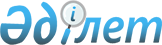 Об организации и объемах общественных работ за счет средств местного бюджета в 2016 году
					
			Утративший силу
			
			
		
					Постановление акимата Отырарского района Южно-Казахстанской области от 5 февраля 2016 года № 130. Зарегистрировано Департаментом юстиции Южно-Казахстанской области 17 февраля 2016 года № 3590. Утратило силу постановлением акимата Отрарского района Южно-Казахстанской области от 17 мая 2016 года № 173      Сноска. Утратило силу постановлением акимата Отрарского района Южно-Казахстанской области от 17.05.2016 № 173.

      В соответствии с пунктом 2 статьи 31 Закона Республики Казахстан от 23 января 2001 года "О местном государственном управлении и самоуправлении в Республике Казахстан", подпунктом 5) статьи 7 и статьи 20 Закона Республики Казахстан от 23 января 2001 года "О занятости населения", постановлением Правительства Республики Казахстан от 19 июня 2001 года № 836 "О мерах по реализации Закона Республики Казахстан от 23 января 2001 года "О занятости населения" акимат Отырарского района ПОСТАНОВЛЯЕТ:

      1. Утвердить перечень организаций, в которых будут проводиться оплачиваемые общественные работы в 2016 году, виды, объемы общественных работ и источники их финансирования согласно приложению к настоящему постановлению.

      2. Оплата труда безработных, участвующих в общественных работах, регулируется в соответствии с законодательством Республики Казахстан на основании трудового договора и зависит от количества, качества и сложности выполняемой работы.

      3. На безработных, участвующих в оплачиваемых общественных работах, распространяются трудовое законодательство, законодательство о пенсионном обеспечении и страховании.

      3. Контроль за исполнением настоящего постановления возложить на заместителя акима района Р.Әліш.

      4. Настоящее постановление вводится в действие по истечении десяти календарных дней после дня его первого официального опубликования.

 Перечень организаций, в которых будут проводиться оплачиваемые общественные работы в 2016 году, виды, обьемы общественных работ и источники их финансирования      Примечание: условия труда общественных работ предусматриваются в трудовом договоре, заключаемым между работодателем и гражданином, участвующем в общественных работах.


					© 2012. РГП на ПХВ «Институт законодательства и правовой информации Республики Казахстан» Министерства юстиции Республики Казахстан
				
      Аким района

Е.Айтаханов
Утверждено постановлением
акимата Отырарского района
от 05 января 2016 года № 130п/п

Наименование организации

Спрос на общественные работы на год (человек)

Виды и объемы общественных работ

Источник финансирования

1

Государственное учреждение "Аппарат акима Аккумского сельского округа" акимата Отырарского района 

20

Озеленение, благоустройство и очистка мусора сельского округа - 15000 квадратных метров, посадка саженцев - 320 штук

Районный бюджет

2

Государственное учреждение "Аппарат акима Актюбинского сельского округа" акимата Отырарского района

20

Озеленение, благоустройство и очистка мусора сельского округа - 13000 квадратных метров, посадка саженцев - 1030 штук 

Районный бюджет

3

Государственное учреждение "Аппарат акима Балтакольского сельского округа" акимата Отырарского района

25

Озеленение, благоустройство и очистка мусора сельского округа - 18000 квадратных метров, посадка саженцев - 370 штук

Районный бюджет

4

Государственное учреждение "Аппарат акима Караконырского сельского округа" акимата Отырарского района

20

Озеленение, благоустройство очистка от мусора сельского округа – 15000 квадратных метров 

Районный бюджет

5

Государственное учреждение "Аппарат акима Каргалинского сельского округа" акимата Отырарского района

20

Озеленение, благоустройство и очистка мусора сельского округа – 15000 квадратных метров, посадка саженцев - 330 штук

Районный бюджет

6

Государственное учреждение "Аппарат акима Когамского сельского округа" акимата Отырарского района

25

Озеленение, благоустройство и очистка мусора сельского округа - 15000 квадратных метров, посадка саженцев - 320 штук

Районный бюджет

7

Государственное учреждение "Аппарат акима Коксарайского сельского округа" акимата Отырарского района

25

Озеленение, благоустройство и очистка мусора сельского округа – 15000 квадратных метров, посадка саженцев - 280 штук

Районный бюджет

8

Государственное учреждение "Аппарат акима Маякумского сельского округа" акимата Отырарского района

20

Озеленение, благоустройство и очистка мусора сельского округа - 15700 квадратных метров, посадка саженцев – 5980 штук

Районный бюджет

9

Государственное учреждение "Аппарат акима Отрарского сельского округа" акимата Отырарского района

25

Озеленение, благоустройство и очистка мусора сельского округа – 16000 квадратных метров, посадка саженцев - 2920 штук

Районный бюджет

10

Государственное учреждение "Аппарат акима Талаптинского сельского округа" акимата Отырарского района

25

Озеленение, благоустройство и очистка мусора сельского округа - 17500 квадратных метров, посадка саженцев - 875 штук

Районный бюджет

11

Государственное учреждение "Аппарат акима Тимурского сельского округа" акимата Отырарского района

25

Озеленение, благоустройство, очистка мусора сельского округа - 15000 квадратных метров, посадка саженцев - 250 штук

Районный бюджет

12

Государственное учреждение "Аппарат акима Шиликского сельского округа" акимата Отырарского района

10

Озеленение, благоустройство, очистка мусора сельского округа - 10000 квадратных метров, посадка саженцев - 250 штук

Районный бюджет

13

Государственное учреждение "Аппарат акима Шаульдерского сельского округа" акимата Отырарского района

46

Озеленение, благоустройство, очистка мусора сельского округа – 60000 квадратных метров, посадка саженцев - 850 штук

Районный бюджет

14

"Прокуратура Отрарского района" Южно-Казахстанской области

4

Делопроизводство, доставка бандеролей почты - 3600 документов, озеленение и благоустройство территорий площадью 22,3 квадратных метров, обслуживание зданий 170,5 квадратных метров

Районный бюджет

15

"Отрарский районный суд" Южно-Казахстанской области

5

Передача судебных исходящих писем, уведомлений в почтовое отделении, в организации, помощь секретарью судебного заседания

Районный бюджет

16

Государственное учреждение "Отрарский районный отдел внутренних дел департамента внутренных дел Южно-Казахстанской области"

25

Оказание помощь в обеспечении общественного порядка - 13 сельских округов

Районный бюджет

17

Государственное коммунальное казенное предприятие "Отрарская центральная районная больница" управления здравоохранения Южно-Казахстанской области

20

Озеленение, благоустройство и уборка мусора на территорий учреждения - 6000 квадратных метров, побелка деревьев, посадка саженцев - 120 штук, посадка цветочных рассад – 40 штук

Районный бюджет

18

Государственное коммунальное предприятие "Отырар-Жылу" на праве хозяйственного ведения акимата Отырарского района Южно-Казахстанской области

40

Озеленение и посадка деревьев в районном центре 20000 штук рассадка осенних клумб – 100 квадратных метров, уход и уборка парков – 30,4 квадратных метров, весенние подготовительные работы – 140 квадратных метров, минеральное удобрение, стерилизация и поливка – 5 квадратных метров

Районный бюджет

Всего:

400

